graduate COMMITTEE 
curriculum PROPOSAL FORM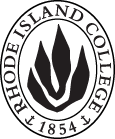 Cover page						Scroll over blue text to see further instructionsC. Program Proposals
D. SignaturesChanges that directly impact more than one department/program MUST have the signatures of all relevant department chairs, program directors, and relevant dean (e.g. when creating/revising a program using courses from other departments/programs). Proposals that do not have appropriate approval signatures will not be considered. Type in name of person signing and their position/affiliation.Send electronic files of this proposal and accompanying catalog copy to graduatecommittee@ric.edu and a printed or electronic signature copy of this form to the current Chair of Graduate Committee. Check Graduate Committee website for due dates.D.1. Approvals:   required from programs/departments/deans who originate the proposal.  may include multiple departments, e.g., for joint/interdisciplinary prposals. D.2. Acknowledgements: REQUIRED from OTHER PROGRAMS/DEPARTMENTS IMPACTED BY THE PROPOSAL. SIGNATURE DOES NOT INDICATE APPROVAL, ONLY AWARENESS THAT THE PROPOSAL IS BEING SUBMITTED.  List all other programs and departments affected by this proposal.  Signatures from these departments are required in the signature section. CONCERNS SHOULD BE BROUGHT TO THE GRADUATE COMMITTEE MEETING FOR DISCUSSION. A.1. Course or programM.A. in Justice Studies M.A. in Justice Studies M.A. in Justice Studies M.A. in Justice Studies M.A. in Justice Studies Replacing A.2. Proposal typeProgram: revision Program: revision Program: revision Program: revision Program: revision A.3. OriginatorDr. Jill Harrison Dr. Jill Harrison A.4. Rationale/ContextTo offer qualified students a more streamlined admissions procedure by removing the GRE requirement for known programs.To offer qualified students a more streamlined admissions procedure by removing the GRE requirement for known programs.To offer qualified students a more streamlined admissions procedure by removing the GRE requirement for known programs.To offer qualified students a more streamlined admissions procedure by removing the GRE requirement for known programs.To offer qualified students a more streamlined admissions procedure by removing the GRE requirement for known programs.To offer qualified students a more streamlined admissions procedure by removing the GRE requirement for known programs.A.5. Student impact Candidates for the M.A. program in Justice Studies who come from recognized and related B.A. programs at RIC and URI can apply for admission to the M.A. program without the GRE requirement. This consideration applies to qualified students with at least at a 3.0 overall G.P.A. or greater for students with Majors from political science, psychology, sociology, or justice studies/criminal justice (URI). Candidates for the M.A. program in Justice Studies who come from recognized and related B.A. programs at RIC and URI can apply for admission to the M.A. program without the GRE requirement. This consideration applies to qualified students with at least at a 3.0 overall G.P.A. or greater for students with Majors from political science, psychology, sociology, or justice studies/criminal justice (URI). Candidates for the M.A. program in Justice Studies who come from recognized and related B.A. programs at RIC and URI can apply for admission to the M.A. program without the GRE requirement. This consideration applies to qualified students with at least at a 3.0 overall G.P.A. or greater for students with Majors from political science, psychology, sociology, or justice studies/criminal justice (URI). Candidates for the M.A. program in Justice Studies who come from recognized and related B.A. programs at RIC and URI can apply for admission to the M.A. program without the GRE requirement. This consideration applies to qualified students with at least at a 3.0 overall G.P.A. or greater for students with Majors from political science, psychology, sociology, or justice studies/criminal justice (URI). Candidates for the M.A. program in Justice Studies who come from recognized and related B.A. programs at RIC and URI can apply for admission to the M.A. program without the GRE requirement. This consideration applies to qualified students with at least at a 3.0 overall G.P.A. or greater for students with Majors from political science, psychology, sociology, or justice studies/criminal justice (URI). Candidates for the M.A. program in Justice Studies who come from recognized and related B.A. programs at RIC and URI can apply for admission to the M.A. program without the GRE requirement. This consideration applies to qualified students with at least at a 3.0 overall G.P.A. or greater for students with Majors from political science, psychology, sociology, or justice studies/criminal justice (URI).A.6. Impact on other programsA.7. Resource impactFaculty PT & FT: N/AN/AN/AN/AN/AA.7. Resource impactLibrary:N/AN/AN/AN/AN/AA.7. Resource impactTechnologyN/AN/AN/AN/AN/AA.7. Resource impactFacilities:N/AN/AN/AN/AN/AA.7. Resource impactPromotion/ Marketing needs N/AN/AN/AN/AN/AA.8. Semester effectiveSpring 2019A.9. Rationale if sooner than next fallA.9. Rationale if sooner than next fallOld (for revisions only)New/revisedC.1. EnrollmentsC.2. Admission requirementsCandidates who apply for admission to the M.A. program in Justice Studies are required to take the GRE.  Candidates who apply for the M.A. program in Justice Studies who come from recognized and related B.A. programs at RIC and URI can apply for admission to the M.A. program without the GRE requirement. This consideration applies to qualified students with an overall G.P.A. of 3.0 or greater with B.A.s in political science, psychology, sociology, or justice studies/criminal justice.C.3. Retention requirementsC.4. Course requirements for each program optionC.5. Credit count for each program optionC.6. Requirement for thesis, project, or comprehensive exam C.7. Other changes if anyINSTRUCTIONS FOR PREPARING THE CATALOG COPY:  The proposal must include all relevant pages from the college catalog, and must show how the catalog will be revised.  (1) Go to the “Forms and Information” page on the Graduate Committee website. Scroll down until you see the Word files for the current catalog. (2) Download ALL catalog sections relevant for this proposal, including course descriptions and/or other affected programs.  (3) Place ALL relevant catalog copy into a single file.  Put page breaks between sections and delete any catalog pages not relevant for this proposal. (4) Using the track changes function, revise the catalog pages to demonstrate what the information should look like in next year’s catalog.  (5) Check the revised catalog pages against the proposal form, especially making sure that program totals are correct if adding/deleting course credits.  NamePosition/affiliationSignatureDateJill Harrison Program Director Justice Studies Mikaila ArthurChair of  SociologyEarl SimsonDean  College of Arts & Sciences NamePosition/affiliationSignatureDate